Sam Houston 2022 Varsity Baseball Schedule           DATE      	                  DAY	                                       OPPONENT                                              SITE	     TIME                             *Denotes District GameHead Coach: Joel Villarreal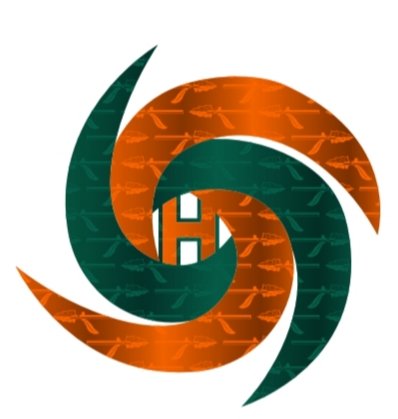 Assistant Coach: Timothy GonzalezAthletic Coordinator: Quincy StewartPrincipal: Sharene DixonAthletic Trainer: Jacob Gonzales School Colors: Kelly Green/Tangerine Mascot: HurricanesFebruary 5thSat.Johnson City (Scrimmage)SAISD #110:00February 11thFri.West Campus (Scrimmage)SAISD #15:30February 18thFri.Vs. Bandera (Scrimmage)Bandera5:30February 21st Mon.Vs. Lanier*SAISD #17:00February 24th-26thThu. - Sat.SAISD TournamentSAISDTBAFebruary 28th Mon. Kennedy*SAISD #17:00March 3rd-5th Thu. - SatEdgewood TournamentEdgewoodTBAMarch 7thMon.Vs. Edison*SAISD #210:00March 9thWed. Brackenridge*SAISD #112:00March 14thMon.Vs. Highlands*SAISD #17:00March 18thFri. Jefferson*SAISD #27:00March 22nd Tue.Vs. Memorial*Edgewood7:00March 25thFri. Burbank*SAISD #14:30March 29thTue. Lanier*SAISD #14:30April 1stFriVs. Kennedy*Kennedy7:15April 5thTue.Edison*SAISD #17:00April 7thThurs.Vs. BrackenridgeSAISD #27:00April 12th Tue.Highlands*SAISD #17:00April 14thThurs.Vs. Jefferson*SAISD #26:00April 19thTue. Memorial*SAISD #26:00April 22ndFri.Vs. Burbank*SAISD #27:00